Flachdachrichtlinie – Kommentar eines SachverständigenVERLAGSGESELLSCHAFT RUDOLF MÜLLER GmbH & Co. KGKundenservice: 65341 EltvilleTelefon: 06123 9238-258		                                        Telefax: 06123 9238-244rudolf-mueller@vuservice.de				www.baufachmedien.deDie Planung und Ausführung eines Flachdachs stellt Dachdecker wie Planer vor besondere Anforderungen, was die Kenntnisse und Eigenschaften der vielfältigen Werkstoffe und deren Verarbeitung betrifft.„Flachdachrichtlinie – Kommentar eines Sachverständigen“ liefert Planern und Verarbeitern zahlreiche Hilfestellungen, wie die Vorgaben aus dem Regelwerk fachlich richtig zu interpretieren und damit auszuführen sind. Im Mittelpunkt stehen die neue Flachdachrichtlinie, Ausgabe Dezember 2016 mit Änderungen November 2017, sowie 
die neuen Abdichtungsnormen der Reihe DIN 18531.Die Flachdachrichtlinie beinhaltet die notwendigen Planungs- und Ausführungsvorgaben rund um eine fachgerechte Ausführung. Dennoch gibt es auch immer wieder Unstimmigkeiten bei der Auslegung bestimmter Ausführungshinweise. Genau hier setzt die Praxiserläuterung an. Der Autor, selbst Dachdeckermeister und Sachverständiger für das Dachdeckerhandwerk, erläutert Abschnitt für Abschnitt, wie mit den Hinweisen und Anforderungen der Flachdachrichtlinie, auch im Kontext der Normenreihe DIN 18531 „Dachabdichtung“, umzugehen ist. Darüber hinaus helfen zahlreiche Tipps und Beispiele bei der Umsetzung in die eigene betriebliche Praxis. 1.633 Zeichen / November 2017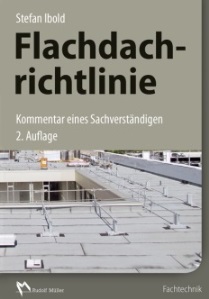 Von Stefan Ibold.2. aktualisierte Auflage 2017. 17 x 24 cm. Kartoniert. 306 Seiten.EURO 59,– ISBN Buch : 978-3-481-03551-8ISBN E-Book (PDF): 978-3-481-03557-0 